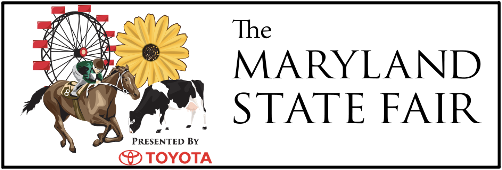 Pre-registration forMaryland State Fair’s Military & First Responders Shout Out!!!Directions: Fill out form, save and email completed form back to appreciationmdstatefair2022@gmail.comAny questions/comments, please call Dawn Leung at (410) 472-3682. Show details including awesome participants will be listed on the website by August 15th.*****************************************************************************************Date:  _____Name:  ____________________________     Home Phone:  ___Cell Phone:  _Email address:  _______________Military         Firefighter         EMSBranch/Company-Dept Representing (Name/County):  __ ____________________________________________________________________________________________________________________________________________________________Thank you for joining us for an AMAZING morning appreciating YOU!!!!****The Shout Out! Parade organizes at the Race Track by the starting at 9:30 am sharp***Military & First Responders with ID receive FREE entry to the Maryland State Fair!***Please bring family and encourage friends to join us for a wonderful day at the Fair appreciating our beloved Military & First Responder~***God bless you!